زانكۆی سه‌ڵاحه‌دین-هه‌ولێر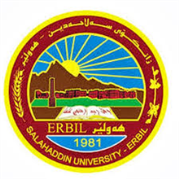 كۆلێژی: ثةروةردةى مخموربه‌شی: زماني عةرةبيژمێریاری                                                  فۆرمی سه‌روانه‌ی زێده‌كی مامۆستایان                                      مانگی: نیسانڕۆژ/ كاتژمێر8:30-9:309:30-10:3010:30-11:3011:30-12:3012:30-1:301:30-2:302:30-3:303:30-4:304:30-5:30شەممەیەك شەممەعلم الصرف2أعلم الصرف2أعلم الصرف2بدوو شەممەعلم الصرف2بعلم الصرف2بعلم الصرف1أعلم الصرف2جسێ شەممەعلم الصرف2جعلم الصرف2جعلم الصرف1بعلم الصرف2أچوار شەممەعلم الصرف1أعلم الصرف1أعلم الصرف1بعلم الصرف1بپێنج شەممەبحث التخرجبحث التخرجعلم الصرف1جعلم الصرف1جعلم الصرف1جڕۆژڕۆژڕێكه‌وتتیۆری تیۆری پراكتیكیژمارەی سەروانەڕۆژڕێكه‌وتتیۆری پراكتیكیژمارەی سەروانەشەممەشەممەشەممەیەك شەمەیەك شەمە3/ 433یەك شەمە10/ 43دوو شەمەدوو شەمە4/444دوو شەمە11/ 44سێ شەمەسێ شەمە5/ 444سێ شەمە12/ 44چوار شەمەچوار شەمە6/ 444چوار شەمە13/ 44پێنج شەمەپێنج شەمە7/ 433پێنج شەمە14/ 4 3سه‌رپه‌رشتی پرۆژه‌ی ده‌رچونسه‌رپه‌رشتی پرۆژه‌ی ده‌رچونسه‌رپه‌رشتی پرۆژه‌ی ده‌رچون222سه‌رپه‌رشتی پرۆژه‌ی ده‌رچونسه‌رپه‌رشتی پرۆژه‌ی ده‌رچون22كۆى كاتژمێره‌كانكۆى كاتژمێره‌كانكۆى كاتژمێره‌كان2020كۆى كاتژمێره‌كانكۆى كاتژمێره‌كان2020ڕۆژڕۆژڕێكه‌وتتیۆری تیۆری پراكتیكیژمارەی سەروانەڕۆژڕێكه‌وتتیۆری پراكتیكیژمارەی سەروانەشەممەشەممەشەممەیەك شەمەیەك شەمە17/ 433یەك شەمە24/ 43دوو شەمەدوو شەمە18/ 444دوو شەمە25/ 44سێ شەمەسێ شەمە19/ 444سێ شەمە26/ 44چوار شەمەچوار شەمەچوار شەمە27/ 44پێنج شەمەپێنج شەمە12/ 433پێنج شەمە28/ 43سه‌رپه‌رشتی پرۆژه‌ی ده‌رچونسه‌رپه‌رشتی پرۆژه‌ی ده‌رچونسه‌رپه‌رشتی پرۆژه‌ی ده‌رچون222سه‌رپه‌رشتی پرۆژه‌ی ده‌رچونسه‌رپه‌رشتی پرۆژه‌ی ده‌رچون22كۆى كاتژمێره‌كانكۆى كاتژمێره‌كانكۆى كاتژمێره‌كان1616كۆى كاتژمێره‌كانكۆى كاتژمێره‌كان2020ڕۆژڕێكه‌وتتیۆری پراكتیكیژمارەی سەروانەناوی مامۆستا: هدى عبدالباسط محمدنازناوی زانستی: مامؤستاي ياريدةدةربەشوانەى ياسايى: 12بەشوانەی هەمواركراو: 10ته‌مه‌ن: 39 كۆی سەروانە: 36هۆكاری دابه‌زینی نیساب: ئةندام لة ليزنةى دلنيايي جؤريناوی مامۆستا: هدى عبدالباسط محمدنازناوی زانستی: مامؤستاي ياريدةدةربەشوانەى ياسايى: 12بەشوانەی هەمواركراو: 10ته‌مه‌ن: 39 كۆی سەروانە: 36هۆكاری دابه‌زینی نیساب: ئةندام لة ليزنةى دلنيايي جؤريناوی مامۆستا: هدى عبدالباسط محمدنازناوی زانستی: مامؤستاي ياريدةدةربەشوانەى ياسايى: 12بەشوانەی هەمواركراو: 10ته‌مه‌ن: 39 كۆی سەروانە: 36هۆكاری دابه‌زینی نیساب: ئةندام لة ليزنةى دلنيايي جؤريناوی مامۆستا: هدى عبدالباسط محمدنازناوی زانستی: مامؤستاي ياريدةدةربەشوانەى ياسايى: 12بەشوانەی هەمواركراو: 10ته‌مه‌ن: 39 كۆی سەروانە: 36هۆكاری دابه‌زینی نیساب: ئةندام لة ليزنةى دلنيايي جؤريناوی مامۆستا: هدى عبدالباسط محمدنازناوی زانستی: مامؤستاي ياريدةدةربەشوانەى ياسايى: 12بەشوانەی هەمواركراو: 10ته‌مه‌ن: 39 كۆی سەروانە: 36هۆكاری دابه‌زینی نیساب: ئةندام لة ليزنةى دلنيايي جؤريناوی مامۆستا: هدى عبدالباسط محمدنازناوی زانستی: مامؤستاي ياريدةدةربەشوانەى ياسايى: 12بەشوانەی هەمواركراو: 10ته‌مه‌ن: 39 كۆی سەروانە: 36هۆكاری دابه‌زینی نیساب: ئةندام لة ليزنةى دلنيايي جؤريناوی مامۆستا: هدى عبدالباسط محمدنازناوی زانستی: مامؤستاي ياريدةدةربەشوانەى ياسايى: 12بەشوانەی هەمواركراو: 10ته‌مه‌ن: 39 كۆی سەروانە: 36هۆكاری دابه‌زینی نیساب: ئةندام لة ليزنةى دلنيايي جؤريشەممەناوی مامۆستا: هدى عبدالباسط محمدنازناوی زانستی: مامؤستاي ياريدةدةربەشوانەى ياسايى: 12بەشوانەی هەمواركراو: 10ته‌مه‌ن: 39 كۆی سەروانە: 36هۆكاری دابه‌زینی نیساب: ئةندام لة ليزنةى دلنيايي جؤريناوی مامۆستا: هدى عبدالباسط محمدنازناوی زانستی: مامؤستاي ياريدةدةربەشوانەى ياسايى: 12بەشوانەی هەمواركراو: 10ته‌مه‌ن: 39 كۆی سەروانە: 36هۆكاری دابه‌زینی نیساب: ئةندام لة ليزنةى دلنيايي جؤريناوی مامۆستا: هدى عبدالباسط محمدنازناوی زانستی: مامؤستاي ياريدةدةربەشوانەى ياسايى: 12بەشوانەی هەمواركراو: 10ته‌مه‌ن: 39 كۆی سەروانە: 36هۆكاری دابه‌زینی نیساب: ئةندام لة ليزنةى دلنيايي جؤريناوی مامۆستا: هدى عبدالباسط محمدنازناوی زانستی: مامؤستاي ياريدةدةربەشوانەى ياسايى: 12بەشوانەی هەمواركراو: 10ته‌مه‌ن: 39 كۆی سەروانە: 36هۆكاری دابه‌زینی نیساب: ئةندام لة ليزنةى دلنيايي جؤريناوی مامۆستا: هدى عبدالباسط محمدنازناوی زانستی: مامؤستاي ياريدةدةربەشوانەى ياسايى: 12بەشوانەی هەمواركراو: 10ته‌مه‌ن: 39 كۆی سەروانە: 36هۆكاری دابه‌زینی نیساب: ئةندام لة ليزنةى دلنيايي جؤريناوی مامۆستا: هدى عبدالباسط محمدنازناوی زانستی: مامؤستاي ياريدةدةربەشوانەى ياسايى: 12بەشوانەی هەمواركراو: 10ته‌مه‌ن: 39 كۆی سەروانە: 36هۆكاری دابه‌زینی نیساب: ئةندام لة ليزنةى دلنيايي جؤريناوی مامۆستا: هدى عبدالباسط محمدنازناوی زانستی: مامؤستاي ياريدةدةربەشوانەى ياسايى: 12بەشوانەی هەمواركراو: 10ته‌مه‌ن: 39 كۆی سەروانە: 36هۆكاری دابه‌زینی نیساب: ئةندام لة ليزنةى دلنيايي جؤريیەك شەمەناوی مامۆستا: هدى عبدالباسط محمدنازناوی زانستی: مامؤستاي ياريدةدةربەشوانەى ياسايى: 12بەشوانەی هەمواركراو: 10ته‌مه‌ن: 39 كۆی سەروانە: 36هۆكاری دابه‌زینی نیساب: ئةندام لة ليزنةى دلنيايي جؤريناوی مامۆستا: هدى عبدالباسط محمدنازناوی زانستی: مامؤستاي ياريدةدةربەشوانەى ياسايى: 12بەشوانەی هەمواركراو: 10ته‌مه‌ن: 39 كۆی سەروانە: 36هۆكاری دابه‌زینی نیساب: ئةندام لة ليزنةى دلنيايي جؤريناوی مامۆستا: هدى عبدالباسط محمدنازناوی زانستی: مامؤستاي ياريدةدةربەشوانەى ياسايى: 12بەشوانەی هەمواركراو: 10ته‌مه‌ن: 39 كۆی سەروانە: 36هۆكاری دابه‌زینی نیساب: ئةندام لة ليزنةى دلنيايي جؤريناوی مامۆستا: هدى عبدالباسط محمدنازناوی زانستی: مامؤستاي ياريدةدةربەشوانەى ياسايى: 12بەشوانەی هەمواركراو: 10ته‌مه‌ن: 39 كۆی سەروانە: 36هۆكاری دابه‌زینی نیساب: ئةندام لة ليزنةى دلنيايي جؤريناوی مامۆستا: هدى عبدالباسط محمدنازناوی زانستی: مامؤستاي ياريدةدةربەشوانەى ياسايى: 12بەشوانەی هەمواركراو: 10ته‌مه‌ن: 39 كۆی سەروانە: 36هۆكاری دابه‌زینی نیساب: ئةندام لة ليزنةى دلنيايي جؤريناوی مامۆستا: هدى عبدالباسط محمدنازناوی زانستی: مامؤستاي ياريدةدةربەشوانەى ياسايى: 12بەشوانەی هەمواركراو: 10ته‌مه‌ن: 39 كۆی سەروانە: 36هۆكاری دابه‌زینی نیساب: ئةندام لة ليزنةى دلنيايي جؤريناوی مامۆستا: هدى عبدالباسط محمدنازناوی زانستی: مامؤستاي ياريدةدةربەشوانەى ياسايى: 12بەشوانەی هەمواركراو: 10ته‌مه‌ن: 39 كۆی سەروانە: 36هۆكاری دابه‌زینی نیساب: ئةندام لة ليزنةى دلنيايي جؤريدوو شەمەناوی مامۆستا: هدى عبدالباسط محمدنازناوی زانستی: مامؤستاي ياريدةدةربەشوانەى ياسايى: 12بەشوانەی هەمواركراو: 10ته‌مه‌ن: 39 كۆی سەروانە: 36هۆكاری دابه‌زینی نیساب: ئةندام لة ليزنةى دلنيايي جؤريناوی مامۆستا: هدى عبدالباسط محمدنازناوی زانستی: مامؤستاي ياريدةدةربەشوانەى ياسايى: 12بەشوانەی هەمواركراو: 10ته‌مه‌ن: 39 كۆی سەروانە: 36هۆكاری دابه‌زینی نیساب: ئةندام لة ليزنةى دلنيايي جؤريناوی مامۆستا: هدى عبدالباسط محمدنازناوی زانستی: مامؤستاي ياريدةدةربەشوانەى ياسايى: 12بەشوانەی هەمواركراو: 10ته‌مه‌ن: 39 كۆی سەروانە: 36هۆكاری دابه‌زینی نیساب: ئةندام لة ليزنةى دلنيايي جؤريناوی مامۆستا: هدى عبدالباسط محمدنازناوی زانستی: مامؤستاي ياريدةدةربەشوانەى ياسايى: 12بەشوانەی هەمواركراو: 10ته‌مه‌ن: 39 كۆی سەروانە: 36هۆكاری دابه‌زینی نیساب: ئةندام لة ليزنةى دلنيايي جؤريناوی مامۆستا: هدى عبدالباسط محمدنازناوی زانستی: مامؤستاي ياريدةدةربەشوانەى ياسايى: 12بەشوانەی هەمواركراو: 10ته‌مه‌ن: 39 كۆی سەروانە: 36هۆكاری دابه‌زینی نیساب: ئةندام لة ليزنةى دلنيايي جؤريناوی مامۆستا: هدى عبدالباسط محمدنازناوی زانستی: مامؤستاي ياريدةدةربەشوانەى ياسايى: 12بەشوانەی هەمواركراو: 10ته‌مه‌ن: 39 كۆی سەروانە: 36هۆكاری دابه‌زینی نیساب: ئةندام لة ليزنةى دلنيايي جؤريناوی مامۆستا: هدى عبدالباسط محمدنازناوی زانستی: مامؤستاي ياريدةدةربەشوانەى ياسايى: 12بەشوانەی هەمواركراو: 10ته‌مه‌ن: 39 كۆی سەروانە: 36هۆكاری دابه‌زینی نیساب: ئةندام لة ليزنةى دلنيايي جؤريسێ شەمەناوی مامۆستا: هدى عبدالباسط محمدنازناوی زانستی: مامؤستاي ياريدةدةربەشوانەى ياسايى: 12بەشوانەی هەمواركراو: 10ته‌مه‌ن: 39 كۆی سەروانە: 36هۆكاری دابه‌زینی نیساب: ئةندام لة ليزنةى دلنيايي جؤريناوی مامۆستا: هدى عبدالباسط محمدنازناوی زانستی: مامؤستاي ياريدةدةربەشوانەى ياسايى: 12بەشوانەی هەمواركراو: 10ته‌مه‌ن: 39 كۆی سەروانە: 36هۆكاری دابه‌زینی نیساب: ئةندام لة ليزنةى دلنيايي جؤريناوی مامۆستا: هدى عبدالباسط محمدنازناوی زانستی: مامؤستاي ياريدةدةربەشوانەى ياسايى: 12بەشوانەی هەمواركراو: 10ته‌مه‌ن: 39 كۆی سەروانە: 36هۆكاری دابه‌زینی نیساب: ئةندام لة ليزنةى دلنيايي جؤريناوی مامۆستا: هدى عبدالباسط محمدنازناوی زانستی: مامؤستاي ياريدةدةربەشوانەى ياسايى: 12بەشوانەی هەمواركراو: 10ته‌مه‌ن: 39 كۆی سەروانە: 36هۆكاری دابه‌زینی نیساب: ئةندام لة ليزنةى دلنيايي جؤريناوی مامۆستا: هدى عبدالباسط محمدنازناوی زانستی: مامؤستاي ياريدةدةربەشوانەى ياسايى: 12بەشوانەی هەمواركراو: 10ته‌مه‌ن: 39 كۆی سەروانە: 36هۆكاری دابه‌زینی نیساب: ئةندام لة ليزنةى دلنيايي جؤريناوی مامۆستا: هدى عبدالباسط محمدنازناوی زانستی: مامؤستاي ياريدةدةربەشوانەى ياسايى: 12بەشوانەی هەمواركراو: 10ته‌مه‌ن: 39 كۆی سەروانە: 36هۆكاری دابه‌زینی نیساب: ئةندام لة ليزنةى دلنيايي جؤريناوی مامۆستا: هدى عبدالباسط محمدنازناوی زانستی: مامؤستاي ياريدةدةربەشوانەى ياسايى: 12بەشوانەی هەمواركراو: 10ته‌مه‌ن: 39 كۆی سەروانە: 36هۆكاری دابه‌زینی نیساب: ئةندام لة ليزنةى دلنيايي جؤريچوار شەمەناوی مامۆستا: هدى عبدالباسط محمدنازناوی زانستی: مامؤستاي ياريدةدةربەشوانەى ياسايى: 12بەشوانەی هەمواركراو: 10ته‌مه‌ن: 39 كۆی سەروانە: 36هۆكاری دابه‌زینی نیساب: ئةندام لة ليزنةى دلنيايي جؤريناوی مامۆستا: هدى عبدالباسط محمدنازناوی زانستی: مامؤستاي ياريدةدةربەشوانەى ياسايى: 12بەشوانەی هەمواركراو: 10ته‌مه‌ن: 39 كۆی سەروانە: 36هۆكاری دابه‌زینی نیساب: ئةندام لة ليزنةى دلنيايي جؤريناوی مامۆستا: هدى عبدالباسط محمدنازناوی زانستی: مامؤستاي ياريدةدةربەشوانەى ياسايى: 12بەشوانەی هەمواركراو: 10ته‌مه‌ن: 39 كۆی سەروانە: 36هۆكاری دابه‌زینی نیساب: ئةندام لة ليزنةى دلنيايي جؤريناوی مامۆستا: هدى عبدالباسط محمدنازناوی زانستی: مامؤستاي ياريدةدةربەشوانەى ياسايى: 12بەشوانەی هەمواركراو: 10ته‌مه‌ن: 39 كۆی سەروانە: 36هۆكاری دابه‌زینی نیساب: ئةندام لة ليزنةى دلنيايي جؤريناوی مامۆستا: هدى عبدالباسط محمدنازناوی زانستی: مامؤستاي ياريدةدةربەشوانەى ياسايى: 12بەشوانەی هەمواركراو: 10ته‌مه‌ن: 39 كۆی سەروانە: 36هۆكاری دابه‌زینی نیساب: ئةندام لة ليزنةى دلنيايي جؤريناوی مامۆستا: هدى عبدالباسط محمدنازناوی زانستی: مامؤستاي ياريدةدةربەشوانەى ياسايى: 12بەشوانەی هەمواركراو: 10ته‌مه‌ن: 39 كۆی سەروانە: 36هۆكاری دابه‌زینی نیساب: ئةندام لة ليزنةى دلنيايي جؤريناوی مامۆستا: هدى عبدالباسط محمدنازناوی زانستی: مامؤستاي ياريدةدةربەشوانەى ياسايى: 12بەشوانەی هەمواركراو: 10ته‌مه‌ن: 39 كۆی سەروانە: 36هۆكاری دابه‌زینی نیساب: ئةندام لة ليزنةى دلنيايي جؤريپێنج شەمەناوی مامۆستا: هدى عبدالباسط محمدنازناوی زانستی: مامؤستاي ياريدةدةربەشوانەى ياسايى: 12بەشوانەی هەمواركراو: 10ته‌مه‌ن: 39 كۆی سەروانە: 36هۆكاری دابه‌زینی نیساب: ئةندام لة ليزنةى دلنيايي جؤريناوی مامۆستا: هدى عبدالباسط محمدنازناوی زانستی: مامؤستاي ياريدةدةربەشوانەى ياسايى: 12بەشوانەی هەمواركراو: 10ته‌مه‌ن: 39 كۆی سەروانە: 36هۆكاری دابه‌زینی نیساب: ئةندام لة ليزنةى دلنيايي جؤريناوی مامۆستا: هدى عبدالباسط محمدنازناوی زانستی: مامؤستاي ياريدةدةربەشوانەى ياسايى: 12بەشوانەی هەمواركراو: 10ته‌مه‌ن: 39 كۆی سەروانە: 36هۆكاری دابه‌زینی نیساب: ئةندام لة ليزنةى دلنيايي جؤريناوی مامۆستا: هدى عبدالباسط محمدنازناوی زانستی: مامؤستاي ياريدةدةربەشوانەى ياسايى: 12بەشوانەی هەمواركراو: 10ته‌مه‌ن: 39 كۆی سەروانە: 36هۆكاری دابه‌زینی نیساب: ئةندام لة ليزنةى دلنيايي جؤريناوی مامۆستا: هدى عبدالباسط محمدنازناوی زانستی: مامؤستاي ياريدةدةربەشوانەى ياسايى: 12بەشوانەی هەمواركراو: 10ته‌مه‌ن: 39 كۆی سەروانە: 36هۆكاری دابه‌زینی نیساب: ئةندام لة ليزنةى دلنيايي جؤريناوی مامۆستا: هدى عبدالباسط محمدنازناوی زانستی: مامؤستاي ياريدةدةربەشوانەى ياسايى: 12بەشوانەی هەمواركراو: 10ته‌مه‌ن: 39 كۆی سەروانە: 36هۆكاری دابه‌زینی نیساب: ئةندام لة ليزنةى دلنيايي جؤريناوی مامۆستا: هدى عبدالباسط محمدنازناوی زانستی: مامؤستاي ياريدةدةربەشوانەى ياسايى: 12بەشوانەی هەمواركراو: 10ته‌مه‌ن: 39 كۆی سەروانە: 36هۆكاری دابه‌زینی نیساب: ئةندام لة ليزنةى دلنيايي جؤريسه‌رپه‌رشتی پرۆژه‌ی ده‌رچونسه‌رپه‌رشتی پرۆژه‌ی ده‌رچونناوی مامۆستا: هدى عبدالباسط محمدنازناوی زانستی: مامؤستاي ياريدةدةربەشوانەى ياسايى: 12بەشوانەی هەمواركراو: 10ته‌مه‌ن: 39 كۆی سەروانە: 36هۆكاری دابه‌زینی نیساب: ئةندام لة ليزنةى دلنيايي جؤريناوی مامۆستا: هدى عبدالباسط محمدنازناوی زانستی: مامؤستاي ياريدةدةربەشوانەى ياسايى: 12بەشوانەی هەمواركراو: 10ته‌مه‌ن: 39 كۆی سەروانە: 36هۆكاری دابه‌زینی نیساب: ئةندام لة ليزنةى دلنيايي جؤريناوی مامۆستا: هدى عبدالباسط محمدنازناوی زانستی: مامؤستاي ياريدةدةربەشوانەى ياسايى: 12بەشوانەی هەمواركراو: 10ته‌مه‌ن: 39 كۆی سەروانە: 36هۆكاری دابه‌زینی نیساب: ئةندام لة ليزنةى دلنيايي جؤريناوی مامۆستا: هدى عبدالباسط محمدنازناوی زانستی: مامؤستاي ياريدةدةربەشوانەى ياسايى: 12بەشوانەی هەمواركراو: 10ته‌مه‌ن: 39 كۆی سەروانە: 36هۆكاری دابه‌زینی نیساب: ئةندام لة ليزنةى دلنيايي جؤريناوی مامۆستا: هدى عبدالباسط محمدنازناوی زانستی: مامؤستاي ياريدةدةربەشوانەى ياسايى: 12بەشوانەی هەمواركراو: 10ته‌مه‌ن: 39 كۆی سەروانە: 36هۆكاری دابه‌زینی نیساب: ئةندام لة ليزنةى دلنيايي جؤريناوی مامۆستا: هدى عبدالباسط محمدنازناوی زانستی: مامؤستاي ياريدةدةربەشوانەى ياسايى: 12بەشوانەی هەمواركراو: 10ته‌مه‌ن: 39 كۆی سەروانە: 36هۆكاری دابه‌زینی نیساب: ئةندام لة ليزنةى دلنيايي جؤريناوی مامۆستا: هدى عبدالباسط محمدنازناوی زانستی: مامؤستاي ياريدةدةربەشوانەى ياسايى: 12بەشوانەی هەمواركراو: 10ته‌مه‌ن: 39 كۆی سەروانە: 36هۆكاری دابه‌زینی نیساب: ئةندام لة ليزنةى دلنيايي جؤريكۆى كاتژمێره‌كانكۆى كاتژمێره‌كانكاتژمێر	XXX    دینار    دینارواژۆی مامۆستاسەرۆكی بەشڕاگری كۆلیژ